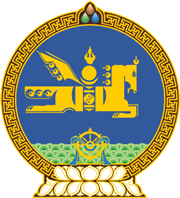 МОНГОЛ УЛСЫН ХУУЛЬ2024 оны 01 сарын 17 өдөр                                                                  Төрийн ордон, Улаанбаатар хот      ИРГЭНИЙ НИСЭХИЙН ТУХАЙ ХУУЛЬ      /ШИНЭЧИЛСЭН НАЙРУУЛГА/-Д     ӨӨРЧЛӨЛТ ОРУУЛАХ ТУХАЙ1 дүгээр зүйл.Иргэний нисэхийн тухай хууль /Шинэчилсэн найруулга/-ийн 52 дугаар зүйлийн 52.1 дэх хэсгийн “2024 оны 01 дүгээр сарын 01-ний” гэснийг “2025 оны 01 дүгээр сарын 01-ний” гэж өөрчилсүгэй.	МОНГОЛ УЛСЫН 	ИХ ХУРЛЫН ДАРГА 				Г.ЗАНДАНШАТАР 